Year 10 Term 1.2 - MathsYear 10 Term 1.2 - MathsEnquiry Question: How so you cut a line or angle exactly in half?  Enquiry Question: How so you cut a line or angle exactly in half?  Enquiry Question: How so you cut a line or angle exactly in half?  Enquiry Question: How so you cut a line or angle exactly in half?  Enquiry Question: How so you cut a line or angle exactly in half?  Enquiry Question: How so you cut a line or angle exactly in half?  Enquiry Question: How so you cut a line or angle exactly in half?  Enquiry Question: How so you cut a line or angle exactly in half?  Unit title: Construction and Geometry  Why now? This unit builds on work you did on Shapes and Symmetry in year 7 and Geometrical Reasoning in year 8 and Circles in year 9. You will explore how an understanding of shape allows you to do precise mathematical constructions that are important in many areas such as design and architecture. You will also learn to apply this knowledge to solving problems to do with where things have to be given certain restrictions. If you go on to study higher mathematics after GCSE you will explore these ideas again in more depth. Unit title: Construction and Geometry  Why now? This unit builds on work you did on Shapes and Symmetry in year 7 and Geometrical Reasoning in year 8 and Circles in year 9. You will explore how an understanding of shape allows you to do precise mathematical constructions that are important in many areas such as design and architecture. You will also learn to apply this knowledge to solving problems to do with where things have to be given certain restrictions. If you go on to study higher mathematics after GCSE you will explore these ideas again in more depth. Unit title: Construction and Geometry  Why now? This unit builds on work you did on Shapes and Symmetry in year 7 and Geometrical Reasoning in year 8 and Circles in year 9. You will explore how an understanding of shape allows you to do precise mathematical constructions that are important in many areas such as design and architecture. You will also learn to apply this knowledge to solving problems to do with where things have to be given certain restrictions. If you go on to study higher mathematics after GCSE you will explore these ideas again in more depth. Unit title: Construction and Geometry  Why now? This unit builds on work you did on Shapes and Symmetry in year 7 and Geometrical Reasoning in year 8 and Circles in year 9. You will explore how an understanding of shape allows you to do precise mathematical constructions that are important in many areas such as design and architecture. You will also learn to apply this knowledge to solving problems to do with where things have to be given certain restrictions. If you go on to study higher mathematics after GCSE you will explore these ideas again in more depth. Unit title: Construction and Geometry  Why now? This unit builds on work you did on Shapes and Symmetry in year 7 and Geometrical Reasoning in year 8 and Circles in year 9. You will explore how an understanding of shape allows you to do precise mathematical constructions that are important in many areas such as design and architecture. You will also learn to apply this knowledge to solving problems to do with where things have to be given certain restrictions. If you go on to study higher mathematics after GCSE you will explore these ideas again in more depth. Unit title: Construction and Geometry  Why now? This unit builds on work you did on Shapes and Symmetry in year 7 and Geometrical Reasoning in year 8 and Circles in year 9. You will explore how an understanding of shape allows you to do precise mathematical constructions that are important in many areas such as design and architecture. You will also learn to apply this knowledge to solving problems to do with where things have to be given certain restrictions. If you go on to study higher mathematics after GCSE you will explore these ideas again in more depth. Unit title: Construction and Geometry  Why now? This unit builds on work you did on Shapes and Symmetry in year 7 and Geometrical Reasoning in year 8 and Circles in year 9. You will explore how an understanding of shape allows you to do precise mathematical constructions that are important in many areas such as design and architecture. You will also learn to apply this knowledge to solving problems to do with where things have to be given certain restrictions. If you go on to study higher mathematics after GCSE you will explore these ideas again in more depth. Unit title: Construction and Geometry  Why now? This unit builds on work you did on Shapes and Symmetry in year 7 and Geometrical Reasoning in year 8 and Circles in year 9. You will explore how an understanding of shape allows you to do precise mathematical constructions that are important in many areas such as design and architecture. You will also learn to apply this knowledge to solving problems to do with where things have to be given certain restrictions. If you go on to study higher mathematics after GCSE you will explore these ideas again in more depth. KnowledgeStudents will know about…Application/SkillsStudents will be able to…Application/SkillsStudents will be able to…Vocabulary(Tier 2 and 3)Home LearningAssessmentExtra ResourcesExtended ReadingCultural CapitalThe language of circles and drawing circles accuratelyTriangles in intersecting circlesCongruence and proofRhombus and kite in intersecting circles and their propertiesApplying this to construct perpendicular bisectorsApplying this to construct angle bisectorsOther constructions- triangles, angles, polygonsLoci, paths and regions using constructionsProblems involving loci Draw circles accurately.Identify properties of shapes. Construct a perpendicular bisector. Construct an angle bisector.Problem solve with constructions.  Draw circles accurately.Identify properties of shapes. Construct a perpendicular bisector. Construct an angle bisector.Problem solve with constructions. Tier 2ConstructionPointLineRegionsTier 3CircleRhombusEquilateralbisectorperpendicularloci/locusPre-classroom:Pre-lesson tasks on google classroom to get you thinking.Diagnostic questionsPost-Classroom:Post lessons online tasks:My MathsGoogle Form QuizzesIndependent learning notesSummative Assessment at the end of T1.  Enrichment: Can you try to construct a regular dodecagon and a pentagon. Cultural Capital: The Oyster Travel Challenge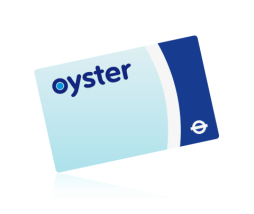 You begin your journey at point A at Brompton, in South West London.Construct triangle ABC. The base AB is 4cm. Angle A is 77o and angle B is 69o.Your next station is at point C.Now construct triangle CDE using your point C. Base CD is 5cm. Angle D is 145o. DE is 3.5cm. Your next station is at point E.Now draw the perpendicular bisector of CE. Your next station is 5.5cm upwards along this bisector. You stop here, have lunch and then travel to Great Portland Street tube station.Here construct the triangle FGH: Your next station is at point H. Now draw the perpendicular bisector of FH.Your next station is 5cm upwards along this bisector.From this station you get the tube to London Bridge, a large station overlooking the River Thames. This station is point J. Here, construct triangle JKL:Your destination is at point L!The language of circles and drawing circles accuratelyTriangles in intersecting circlesCongruence and proofRhombus and kite in intersecting circles and their propertiesApplying this to construct perpendicular bisectorsApplying this to construct angle bisectorsOther constructions- triangles, angles, polygonsLoci, paths and regions using constructionsProblems involving loci Draw circles accurately.Identify properties of shapes. Construct a perpendicular bisector. Construct an angle bisector.Problem solve with constructions.  Draw circles accurately.Identify properties of shapes. Construct a perpendicular bisector. Construct an angle bisector.Problem solve with constructions. NumeracyProductSumTotalAddSubtractDifferencePre-classroom:Pre-lesson tasks on google classroom to get you thinking.Diagnostic questionsPost-Classroom:Post lessons online tasks:My MathsGoogle Form QuizzesIndependent learning notesSummative Assessment at the end of T1.  Enrichment: Can you try to construct a regular dodecagon and a pentagon. Cultural Capital: The Oyster Travel ChallengeYou begin your journey at point A at Brompton, in South West London.Construct triangle ABC. The base AB is 4cm. Angle A is 77o and angle B is 69o.Your next station is at point C.Now construct triangle CDE using your point C. Base CD is 5cm. Angle D is 145o. DE is 3.5cm. Your next station is at point E.Now draw the perpendicular bisector of CE. Your next station is 5.5cm upwards along this bisector. You stop here, have lunch and then travel to Great Portland Street tube station.Here construct the triangle FGH: Your next station is at point H. Now draw the perpendicular bisector of FH.Your next station is 5cm upwards along this bisector.From this station you get the tube to London Bridge, a large station overlooking the River Thames. This station is point J. Here, construct triangle JKL:Your destination is at point L!